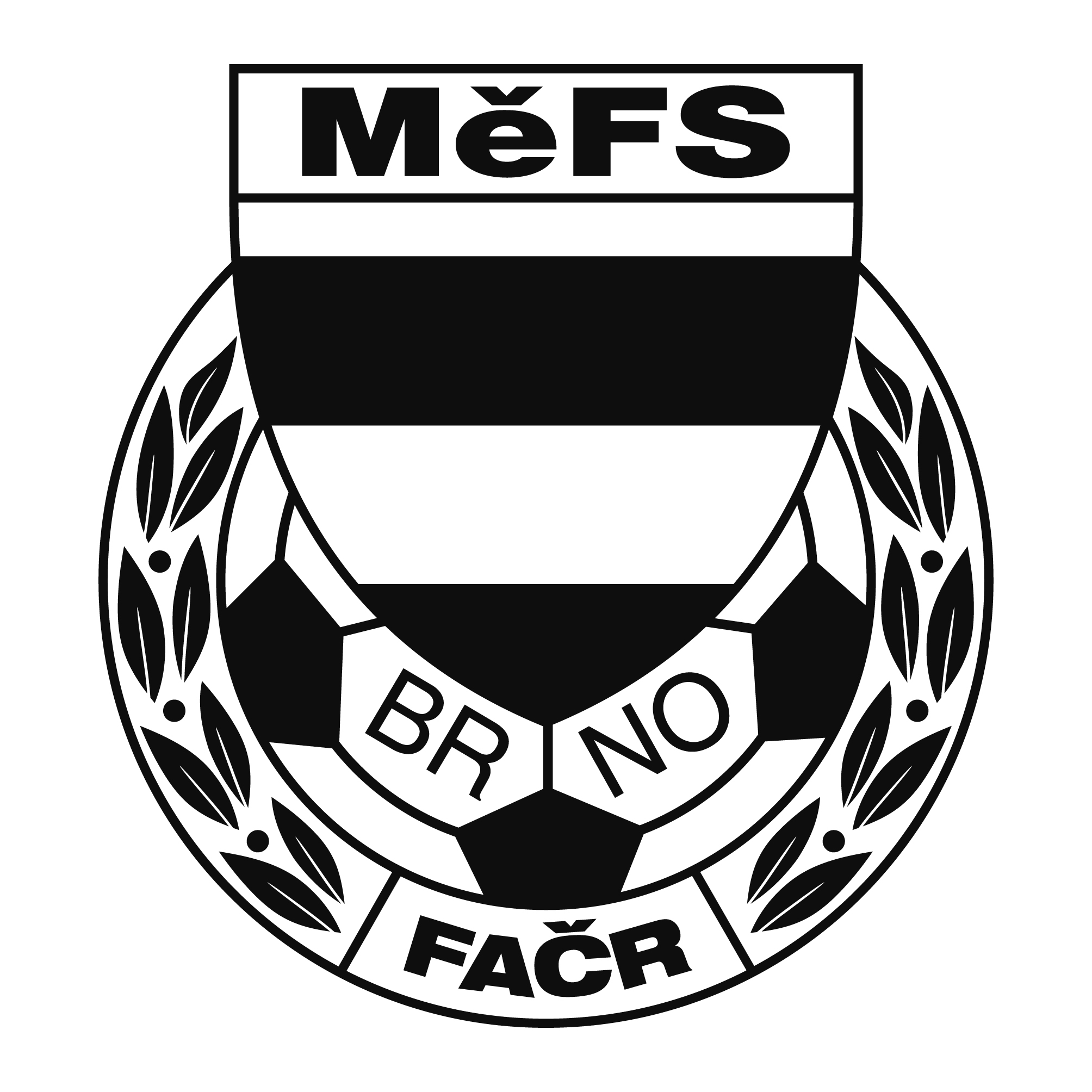 NOMINAČNÍ  LISTINAvýběru MěFS, hráčů U 12 Akce:		Meziokresní halový turnaj ml. žáků kategorie U-12 finálová část.
                 „O putovní pohár předsedy JmKFS“
           Pod záštitou hejtmana Jihomoravského kraje Termín akce:                      čtvrtek 6.2.2020 
Místo konání:               Sportovní hala Znojmo , F.J. Curie 5Místo, datum a čas srazu: 	Brno, ul. Vojtova – u stadionu SK Moravská Slávia				ve čtvrtek 6. 2. 2020 v 6.30 hodinPředpokládaný návrat:	ve čtvrtek 6. 2. 2020 v 14.45 hodinNominační listina je současně žádostí o omluvení ve škole.Nominace hráčů U 12 :Hráči si vezmou s sebou:sálovou obuv se světlou podrážkou, brankáři vlastní výzbroj, kartičku pojištěnce.Trenéři: Šrámek Jiří, Záleský David			vedoucí: Dvořák PetrV krajním případě lze vyrozumět telefonicky p. Dvořák Petr – tel. 739593355.V případě neomluvené neúčasti nominovaných hráčů se klub vystavuje postihu dle článku 17 bod 3 RFS !V Brně 27.1.2020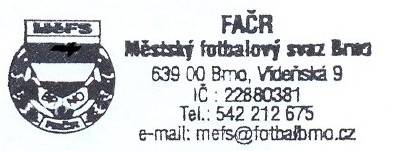    Mgr. Tomáš Němčanský, v.r.					 Mgr. Jan Maroši, v.r.	předseda KM MěFS						  předseda VV MěFSZa správnost:				                                                                              Libor Charvát					              sekretář MěFSPříjmení a jménomateřský klubFoltas Petr - brankářFC Svratka BrnoArifovič DarioFC Svratka BrnoKřivánek JanTJ Start BrnoAdametz OliverTJ Start BrnoLorenc VojtěchTJ Start BrnoŠlampa PetrTJ Start BrnoBlahák ZbyněkFC SoběšiceSalzman AdamFC SoběšiceDerka JanFC MedlánkyRudolf Matyáš - brankařČAFC Židenice 2011